ANGLEŠČINA 7. RAZRED, 3. TEDEN ( 30. 3. – 3. 4. 2020)Zadnja dva tedna smo začeli z obravnavo preteklika (Past Tense), in sicer glagol TO BE-was, were ter kako uporabljamo pravilne glagole ( končnica –ed ali –d).Približno polovica se vas je držala navodil in opravila ter poslala rešene naloge svoji učiteljici, vas pa je še kar nekaj, ki tega niste storili. Zato se dajte ta teden bolj potruditi in opravite naloge kot je zapisano.1) LAST WEEKEND-v učbeniku na strani 64 si poglejte fotografijo in dialog poleg nje. Nato S SVINČNIKOM dopolnite dialog (pomagajte si z besedami v okvirčku pri nalogi 2).-v zvezek zapišite naslov A DIALOGUE ABOUT LAST WEEKEND ter napišite nov dialog, v katerem nastopate vi in še ena oseba (prijatelj, sorodnik), besede obarvane z modro nadomestite s svojimi.-v DZ rešite naloge na strani 512) A BIOGRAPHY-v DZ na strani 52 rešite vse naloge ( nanašajo se na življenje znanstvenice Marie Curie)-izberite si osebo in na podoben način napišite njen življenjepis (lahko je znana oseba ali pa nekdo, ki ga poznate-sorodnik, sosed….starejša kot je, lažje boste pisali, saj bo več informacij na voljo…ni nujno, da je oseba pokojna)-življenjepis napišite v Word dokumentu ( naslov A BIOGRAPHY of…….-ime osebe) in ga do četrtka, 2. 3. 2020, pošljite svoji učiteljici po el. poštiNe pozabite, da imate precej nalog za vajo tudi na priloženem CD-ju v DZ, dajte ga kaj uporabit, da boste utrdili svoje znanje!Spletnih strani za angleščino je ogromno. Danes vam pripenjam stran, na kateri s pomočjo zabavnih ugank in iger (tudi vislice-hangman) utrjujete svoje znanje.https://www.learn-english-today.com/fun/fun_activities.htmlThat's it for this week. 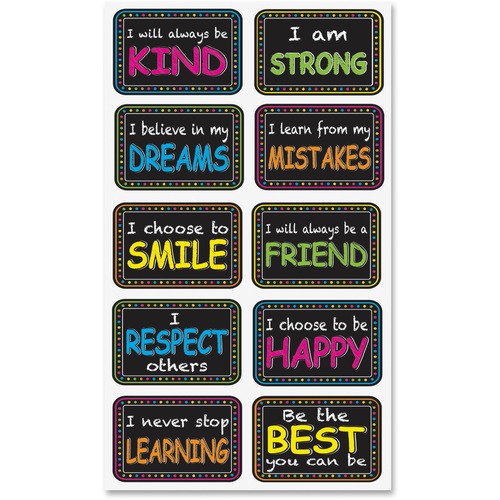 Stay well and keep in touch. Your English teacher